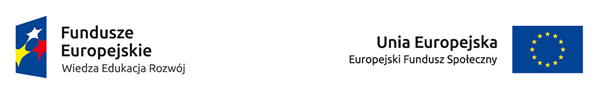 Regulamin Rekrutacji dla kierunku Farmacja§1 Informacje o projekcie1. Projekt „FARM@BIO - zintegrowany system rozwoju kompetencji studentów Wydziału Farmaceutycznego oraz Wydziału Nauk Biomedycznych i Kształcenia Podyplomowego Uniwersytetu Medycznego w Łodzi w odpowiedzi na potrzeby społeczeństwa, rynku pracy oraz gospodarki opartej na wiedzy” (POWR.03.01.00-00-K050/15) jest współfinansowany ze środków Unii Europejskiej, z Europejskiego Funduszu Społecznego, w ramach Programu Operacyjnego Wiedza Edukacja Rozwój2. Celem głównym projektu jest podniesienie kompetencji studentów Wydziałów Farmaceutycznego oraz Nauk Biomedycznych i Kształcenia Podyplomowego poprzez stworzenie zintegrowanych systemów rozwoju kompetencji na Uniwersytecie Medycznym w Łodzi(UM).§2 Postanowienia ogólne1. Niniejszy regulamin określa zasady rekrutacji, w tym naboru Uczestników oraz zasady uczestnictwa w projekcie Farm@Bio zwanym dalej projektem. 2. Rekrutacja do projektu jest zamknięta i ogranicza się do studentów ostatnich semestrów kierunku Farmacja.3. Projekt obejmuje 5 zadań:zadanie 1 - Organizacja certyfikowanych szkoleń w zakresie kompetencji zawodowychzadanie 2 - Organizacja szkoleń dot. kompetencji "miękkich" (komunikacyjnych, interpersonalnych, z zakresie przedsiębiorczości, informatycznych, analitycznych) zadanie 3 - Organizacja warsztatów i zajęć projektowychzadanie 4 - Wizyty studyjne u pracodawców i przedstawicieli sektora innowacyjnego biznesuzadanie 5 - Zajęcia dodatkowe realizowane z krajowym i zagranicznym otoczeniem biznesu (w tym wykłady osób z zagranicy i inicjatywy na rzecz otoczenia społeczno – gospodarczego).4. Nadzór nad realizacją projektu oraz rekrutacją uczestników sprawuje kierownik projektu oraz koordynatorzy  projektu.§3 Ogólne zasady rekrutacji
1. Za rekrutację uczestników projektu na terenie wydziału odpowiada wydziałowy koordynator projektu, który tworzy zespół rekrutacyjny. 
2. Rekrutacja uczestników projektu odbywa się każdego roku w czerwcu w latach 2016 – 2018. 
3. Rekrutacja uczestników projektu poprzedzona jest kampanią informacyjną, w czasie której studenci danych roczników otrzymują informacje o zakresie projektu i realizowanych zajęciach.
4. Zainteresowanie udziałem w projekcie należy potwierdzić poprzez podpisanie deklaracji  studenta do uczestnictwa w projekcie.
5. Rezultatem przeprowadzonej rekrutacji będzie wybranie grup uczestników, którzy wezmą udział w projekcie oraz utworzenie list rezerwowych. Wyniki rekrutacji będą podane w ciągu 14 dni od zakończenia rekrutacji. Wyniki rekrutacji ogłoszone zostaną w sposób określony w ust.7.
6. Po dokonaniu wyboru uczestników projektu należy potwierdzić udział poprzez podpisanie deklaracji uczestnictwa w projekcie oraz oświadczenia o wyrażeniu zgody na przetwarzanie danych osobowych.
7. Lista studentów zakwalifikowanych do projektu będzie dostępna u koordynatora wydziałowego  projektu, zostanie również przesłana wszystkim studentom biorącym udział w procesie rekrutacji oraz zostanie zamieszczona na stronie internetowej Wydziału Farmaceutycznego. 
8. Etapem kończącym proces rekrutacji jest posiadanie dokumentacji rekrutacyjnej uczestników projektu§4Sposób rekrutacji1. W procesie rekrutacji można uzyskać łącznie 40 punktów. 2. Punkty przyznawane są na podstawie średniej ważonej i wyliczane są z następującego wzoru : 

Qi = Śr*0,4 + K*0,2 + U*0,2 + R*0,2 gdzie

Qi – Suma punktów rekrutacyjnych uzyskana przez studenta
Śr – Średnia ocen za studia (maksymalnie 5,0) 
K – Punkty przyznane za działalność naukową (praca w kole, prezentacje, udział w konferencjach, publikacje, prowadzone badania naukowe maksymalnie 10 punktów) 
U – Punkty przyznane za działalność na rzecz rozwoju i promowania uczelni (działalność w organizacjach studenckich jak np. Młoda Farmacja, zajmowanie stanowiska w samorządzie studenckim itp.  maksymalnie 10 punktów) 
R – Punkty przyznane podczas rozmowy rekrutacyjnej (maksymalnie 10 punktów) §5 Prawa Uczestnika projektu.1. Każdy Uczestnik projektu ma prawo do: a) bezpłatnego udziału w zajęciach dodatkowych w ramach projektu b) nieodpłatnego otrzymania pomocy dydaktycznych do prowadzonych zajęć, zgodnie z założeniami projektu c) zgłaszania uwag i oceny, dotyczących zajęć, w których uczestniczył§6Obowiązki Uczestnika projektu.1. Uczestnik Projektu zobowiązany jest do : a) zapoznania się z niniejszym regulaminem b) podpisania deklaracji uczestnictwa w projekcie 
c) uczestnictwa w zajęciach, na które dokonał zgłoszenia d) usprawiedliwiania wszystkich nieobecności, poprzez złożenie zwolnienia lekarskiego do uczelnianego opiekuna projektu e) złożenia pisemnej rezygnacji z uczestnictwa w projekcie, poprzez złożenie oświadczenia określającego przyczyny rezygnacji§7 Postanowienia końcowe1. Regulamin obowiązuje z dniem ogłoszenia na tablicy ogłoszeń na wydziale Farmaceutycznym przy ul. Muszyńskiego 1, stronie internetowej Wydziału Faramaceutycznego oraz stronie Projektu.2. Sprawy nieuregulowane niniejszym regulaminem rozstrzygane są przez Wydziałowego Koordynatora. 3. Aktualna treść regulaminu dostępna jest u Wydziałowego Koordynatora. 